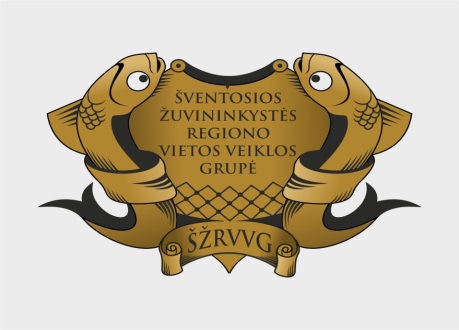 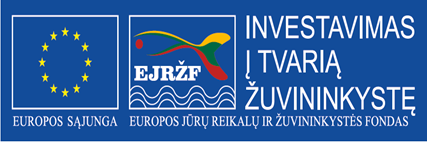 KVIETIMAS TEIKTI VIETOS PROJEKTUS Nr. 13Šventosios žuvininkystės regiono vietos veiklos grupė (toliau – Šventosios ŽRVVG) kviečia teikti  vietos projektus pagal žvejybos ir akvakultūros regiono vietos plėtros strategijos „Šventosios žvejybos ir akvakultūros regiono vietos plėtros strategija 2016-2023 m.“ (toliau – VPS) priemonę „Žvejybos verslo gyvybingumo didinimas, kuriant palankią žvejybos verslui aplinką“: Bendra kvietimo teikti vietos projektus suma 102 600,00 Eur iš EJRŽF ir Lietuvos Respublikos valstybės biudžeto lėšų. Iš jų: 89 217,39 Eur EJRŽF lėšos (85 proc.).Vietos projektų finansavimo sąlygų aprašas (toliau – FSA) skelbiamas interneto svetainėje www.sventosioszrvvg.lt. Kvietimas teikti vietos projektus galioja nuo 2022-03-01 9 val. iki 2022-04-04 17 val.  Paraiškos priimamos adresu Mokyklos g. 62, LT-00340 Palanga darbo dienomis: pirmadieniais-ketvirtadieniais nuo 9.00 iki 17.00 val., penktadieniais nuo 8.00 iki 15.45 val.  Vietos projektų paraiškos priimamos iš pareiškėjo ar jo įgalioto asmens asmeniškai Šventosios ŽRVVG būstinėje adresu Mokyklos g. 62, LT-00340 Palanga. Vietos projektų paraiškos pateiktos kitu būdu (pvz., paštu, per kurjerį) ir pavėluotai yra laikomos pateiktomis netinkamai ir negali būti registruojamos. Vietos projektų paraiškų pareiškėjai apie tai informuojami per 5 (penkias) darbo dienas. Vietos projekto paraišką turi pasirašyti ir ją pateikti vietos projekto paraišką teikiančio juridinio asmens vadovas arba tinkamai įgaliotas asmuo (juridinio asmens įgaliojimas laikomas tinkamu, jeigu jis pasirašytas juridinio asmens vadovo ir ant jo uždėtas to juridinio asmens antspaudas, jeigu jis antspaudą privalo turėti). Įgaliojime dėl tinkamo įgalioto asmens  turi būti nurodyta, kad įgaliojimas suteikiamas tik teikti vietos projekto paraišką. Informacija apie kvietimą teikti vietos projektus ir vietos projektų įgyvendinimą teikiama Šventosios ŽRVVG būstinėje adresu Mokyklos g. 62, LT-00340 Palanga, tel. 861146462 ir el. paštu sventosioszrvvg@gmail.com darbo dienomis: pirmadieniais-ketvirtadieniais nuo 9.00 iki 17.00 val., penktadieniais nuo 8.00 iki 15.45 val.  VPS priemonė „Žvejybos verslo gyvybingumo didinimas, kuriant palankią žvejybos verslui aplinką“ (kodas BIVP-AKVA-SAVA-2)Didinant regiono ekonominį gyvybingumą ir kuriant naujas darbo vietas su žvejyba susijusiose veiklose labai svarbus palanki verslui aplinka. Šventosios jūrų uostas ir jo aplinkos menkai pritaikyti smulkiam žuvininkystės verslui. Perdavus jį valdyti Palangos miesto savivaldybei, labai svarbu sudaryti galimybes gerinti pagrindinę uosto paskirtį: aptarnauti žvejybos laivus, atlikti pirminį žuvų apdorojimą, plėtoti prekybą.  Pagal priemonę remiama veikla: Šventosios jūrų uosto funkcionavimo užtikrinimas siekiant kurti palankią žvejybos verslui aplinką.Vadovaujantis projektiniais pasiūlymais, numatoma paremti 1 vietos projektą ir sukurti ne mažiau kaip 1,25 darbo vietos.VPS priemonė „Žvejybos verslo gyvybingumo didinimas, kuriant palankią žvejybos verslui aplinką“ (kodas BIVP-AKVA-SAVA-2)Tinkami vietos projektų vykdytojai: Viešieji juridiniai asmenys: nevyriausybinė organizacija, bendruomeninė organizacija ar kita asociacija, viešoji įstaiga, savivaldybė ir/ar jos įmonė (registruoti Šventosios ŽRVVG teritorijoje).VPS priemonė „Žvejybos verslo gyvybingumo didinimas, kuriant palankią žvejybos verslui aplinką“ (kodas BIVP-AKVA-SAVA-2)Kvietimui skiriama VPS paramos lėšų suma 102600,00 Eur,  didžiausia galima parama vienam vietos projektui įgyvendinti iki 102600,00 Eur.VPS priemonė „Žvejybos verslo gyvybingumo didinimas, kuriant palankią žvejybos verslui aplinką“ (kodas BIVP-AKVA-SAVA-2)Paramos vietos projektui įgyvendinti lyginamoji dalis ( proc.):- iki 95 proc.VPS priemonė „Žvejybos verslo gyvybingumo didinimas, kuriant palankią žvejybos verslui aplinką“ (kodas BIVP-AKVA-SAVA-2)Finansavimo šaltiniai: EJRŽF ir Lietuvos Respublikos valstybės biudžeto lėšos.